Betreft: Aanvraag accreditatie “Nascholing Rust ECG” Mortara Instrument BVGeachte mevrouw van Schaik,Middels deze brief willen wij graag onze nascholing ”Rust ECG” indienen ter accreditatie door de NVDA.Allereerst een introductie van onze organisatie.Algemene gegevens MortaraMortara Instrument BVPostbus 3245680 AH BestIndustrieweg 160b5683 CG BESTTelefoon 0499-377310Fax 0499-377908sales@mortara.nlwww.mortara.nlContactpersonenFrank Baijens, directeur; GSM 06-10728802; frank.baijens@mortara.com Ronald van den Anker, accountmanager; GSM 06-30096638; ronald.vandenanker@mortara.com Carst Terhorst, International Product Support manager; GSM 06-20366923; carst.terhorst@mortara.comOrganisatie en producten van MortaraMortara Instrument BV in Best vertegenwoordigt als volledige dochteronderneming de belangen van het internationale moederbedrijf in de VS.  Wij concentreren ons uitsluitend op het leveren van diagnostische cardiologische producten te onderscheiden in: Rust ECG apparatuur, Ergometrie, ECG Holter apparatuur en Patiëntbewaking/Telemetrie.Met behulp van onze professionele serviceorganisatie staan wij garant voor continuïteit.Wat is onze missie?Innovatievermogen Mortara is sinds 1982 actief met diagnostische ECG apparatuur. Alle aandacht wordt besteed aan de ontwikkeling van apparatuur waarbij excellente ECG acquisitie en presentatie centraal staat. Mortara heeft als 1 van de weinigen in de wereld een eigen ECG interpretatie algoritme (VERITAS) ontwikkeld om ECG’s te beoordelen bij zowel volwassenen als kinderen. Daarnaast heeft zij een speciale signaalfiltering ontwikkeld om de diagnostische kwaliteit van het opgenomen ECG te verhogen.Diagnostische ECG apparatuur is onze core business; wij kunnen het ons dus niet permitteren om hier niet voorop te lopen.Innovatie is binnen onze bedrijfsvoering een continu proces waarbij de patiënt centraal staat en we goed luisteren naar de gebruikers van onze apparatuur.Stabiliteit en Continuïteit.Mortara Instrument BV gevestigd te  Best, is sinds 1992 actief op de Nederlandse markt.Wij zijn een volledige dochteronderneming van het moederbedrijf in de VS.Gedurende 22 jaar zijn wij in staat geweest o.a. een groot aantal ziekenhuizen te voorzien van onze apparatuur.Met een team van 6 enthousiaste medewerkers garanderen wij landelijke dekking.Wij zorgen voor uitstekende kwaliteit van ECG’s.Mortara ’s ECG signaalaquisitie en filtertechniek zijn van een bijzonder state-of-the-art niveau waarmee  ECG’s van ongeëvenaarde kwaliteit worden gemaakt. Opleidingen Wij verzorgen reeds sinds 1992 applicatietrainingen en technische trainingen voor gebruikers van Mortara apparatuur.Opleidingen willen wij naar een hoger niveau brengen door middel van geaccrediteerde scholingen, te beginnen met de nascholing “Rust ECG”.Doelstelling is om met deze nascholing oktober 2014 te starten. Het cursusprogramma9.00-9.15 uur		Ontvangst met koffie-thee9.15-9.45 uur	Theoretische inleiding m.b.t. aansluiten van de patiënt aan het ECG toestel inclusief de belangrijkste aandachtspunten ter voorbereiding9.45-10.15 uur			In 2 groepen zelf ECG’s maken/vaardigheden10.15-10.30 uur	Korte pauze en bespreken aantal opgenomen ECG’s10.30-11.00 uur	In 2 groepen zelf ECG’s maken/vaardigheden11.00-12.30 uur	Theoretische basiskennis12.30-13.30 uur	Lunch 13.30-15.00 uur	Theoretische basiskennis15.00-15.15 uur	Pauze15.15-15.45 uur	Beantwoorden van schriftelijke kennisvragen15.45-16.00 uur	Bespreken van de antwoorden16.00-16.30 uur	Uitreiking van de certificaten en evaluatie van de dag-evaluatieformulierDocentenDe heer dr. A. Maan, Hoofd ECG dienst LUMC Leiden (Hoofddocent)De heer C. Terhorst applicatie specialist Mortara International Studie urenEffectief 6 uur exclusief pauzeLeerdoelenCursist is in staat op basis van vooraf gestelde leerdoelen een kwalitatief  goed rust ECG te maken. Basis hiervoor zijn het aanleren van praktische vaardigheden en aanvullende theoretische basiskennis van het Rust ECG.GroepsgrootteDe nascholing wordt voor maximaal 12 deelnemers per keer gegeven.Met name het praktisch oefenen van het maken van een rust ECG heeft het meeste resultaat binnen een kleine groep deelnemers.LesinhoudTheoretische inleiding met de belangrijkste aandachtspunten voor het praktisch afnemen van een rust ECG.Demonstratie van de belangrijkste cardiograaf instellingen zoals weergave, filtering, papiersnelheid etc.Welke knop heeft welk doel?Aansluiten van de patiëntHuidvoorbereidingReinigingsmiddelen, ECG spray ( en hun werking)Verschil tussen liggende en zittende patiënt: uitwerking op het ECGMason- Likar elektroden plaatsingGebruik van disposable ECG elektrodenGebruik van een Zuigelektroden systeemGebruik van de Quik Prep Mortara ElektrodeVoorbeelden foutief aansluiten van de patiëntVerwisselen van de ECG afleidingenArtefacten: wat is hier aan te doen?ECG’s bij kinderen: waar op te letten en gebruik materialenOefenen in het maken van een rust ECG door alle deelnemers en het aanleren van de belangrijkste praktische vaardighedenCursist maakt een rust ECG op verschillende manieren: positie van de afleidingen en gebruik verschillende elektroden.Patiënt gerust stellen en navraag bijzonderheden gezondheidAansluitenInvoeren patiëntgegevens in de cardiograaf: mogelijkhedenInvloed geslacht en wel of geen leeftijd ingeven?Rust ECG-Ritme strookBeste en laatste 10 seconden van een opgenomen ECGSpoed ECG makenECG printen: bespreken informatie op de uitdraaiOpslag van het ECG: geheugen van de cardiograaf of digitaal binnen het Ziekenhuis informatiesysteemTheoretische basiskennisMiddels een PowerPoint presentatie worden de belangrijkste theoretische basiskennis vaardigheden aangeleerd.Deze presentatie is als separate bijlage bijgevoegd.  Kort overzicht LeerdoelenKunnen benoemen van de technische basisprincipes van een 12-afleidingen Rust ECGDriehoek van EinthovenPrecordiale afleidingen Belangrijkste instellingen zoals filtering, papiersnelheid etc.Kunnen benoemen vanHoe, waar en waarom op welke plek op het lichaam de ecg elektroden dienen te worden aangebrachtHuidvoorbereiding; waar op te lettenGebruik disposable ECG elektroden versus Zuigelektroden; voor- en nadelen  Kunnen benoemen vanOntstaan en voortgang van de prikkelgeleiding in de hartspierAnatomie van het hartQRS- complexStandaard waardenKunnen benoemen van medische indicaties voor het maken van een Rust ECGRitme ECG13-15 afleidingen ECG( kinderen)Kunnen herkennen van de belangrijkste afwijkingen op het ECGArtefactenGeleidingsstoornissenRitmestoornissenEctopische slagenKunnen benoemen van oorzaak en gevolg van fouten en bijna ongelukkenApparatuur en wel of niet wissen van patiënt gegevens bij afkoppelen elektroden of loslaten van elektrodenVerwisselen van ECG’s waarbij geen patiënt gegevens zijn ingevoerdAnalyse d.m.v. interpretatie vanuit de cardiograaf; leeftijd en geslachtVerwisselen volgorde plaatsing ECG elektrodenBelang patiënt anamnese: invloeden op het ECG van dat momentKwaliteitscriteria apparatuur, waar op te letten en gebruik accessoires.KennistoetsNa afloop dienen alle cursisten een toets te maken. Middels een aantal multiple choice vragen wordt de opgedane kennis voor het maken van een kwalitatief goed rust ECG getoetst. De juiste antwoorden worden na het maken van deze toets gezamenlijk besproken.EvaluatieWij verzoeken iedere cursist een evaluatieformulier in te vullen(zie bijlage).Met als doel, door middel van feedback over de inhoud en presentatie, ons onderwijs te verbeteren.CertificaatNa afloop krijgt iedere cursist een certificaat onder vermelding van de cursus rust ECG met daarop de door de NVDA toegekende accreditatie punten. Met vriendelijke groet,Mortara Instrument BV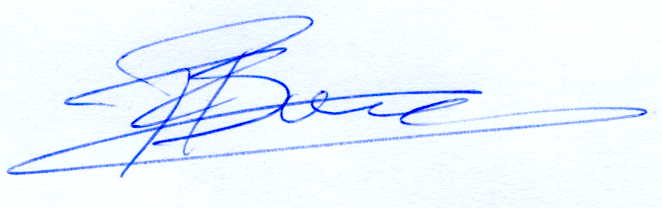 ing. F.H.H. Baijens,directeurDatumBehandeld doorOns kenmerkUw kenmerk21 april 2017RVDA/FBNascholing Rust ECGAccreditatie 